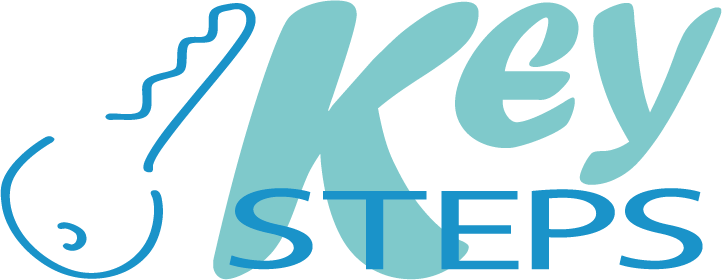 trustee application formPP  2020Thank you for applying to volunteer as a Trustee for our charity. We welcome skills gained through volunteering and work. Please complete this form and return it to us.Application ProcessOur application process is as follows:  Application form completed  Interview  Appointment     InductionEligibility to become a trusteeThe Charity Commission has rules on who can and cannot be a trustee. These rules are known as the ‘automatic disqualification’ rules. Where the automatic disqualification rules apply they have the effect of ‘disqualifying’ that individual from being a trustee or working in certain senior managerial roles in charities. However, it is possible to apply for clearance from the Charity Commission. This is known as applying for a waiver.There are over 11 million people with a criminal record and the vast majority will not be affected by these rules. For example, unless a person is on the sex offenders register, if their conviction is spent under the Rehabilitation of Offenders Act 1974 then it doesn’t prevent them under these rules.To ensure a fair and open recruitment process, we will only ask you about eligibility to become a trustee after we have offered the role. At that stage, we will ask you to disclose whether you are disqualified, and if so the reason/s why. Disqualified people can apply to the Charity Commission for a waiver and, following our own assessment, we will support applicants through this process if we believe they are the right candidate for the role. Declaration of Interests - Please complete where appropriate.I declare that the above information is correct. I understand that if it is subsequently discovered that any statement is false or misleading, or that I have withheld relevant information my application may be disqualified or, if I have already been appointed that appointment may be revoked.Data ProtectionYour Data will be held in strictest confidence and will be used only for the purpose of the selection of Trustees.Personal DetailsPersonal DetailsPersonal DetailsPersonal DetailsTitle:First name(s):First name(s):First name(s):Surname:Surname:Surname:Surname:Address: (for correspondence)Address: (for correspondence)Address: (for correspondence)Address: (for correspondence)Postcode:Postcode:Email:Email:Landline:Landline:Landline:Mobile:BackgroundBackgroundBackgroundBackgroundPlease tell us something about yourself, in terms of paid employment, qualifications, community activities and volunteering.Please tell us something about yourself, in terms of paid employment, qualifications, community activities and volunteering.Please tell us something about yourself, in terms of paid employment, qualifications, community activities and volunteering.Please tell us something about yourself, in terms of paid employment, qualifications, community activities and volunteering.Interest and MotivationInterest and MotivationInterest and MotivationInterest and MotivationPlease explain why you would like to become a Trustee of KeySteps.Please explain why you would like to become a Trustee of KeySteps.Please explain why you would like to become a Trustee of KeySteps.Please explain why you would like to become a Trustee of KeySteps.SkillsSkillsSkillsSkillsPlease tell us what skills, knowledge and experience you have that you think might be useful to our charity.Please tell us what skills, knowledge and experience you have that you think might be useful to our charity.Please tell us what skills, knowledge and experience you have that you think might be useful to our charity.Please tell us what skills, knowledge and experience you have that you think might be useful to our charity.ReferencesReferencesPlease supply us with the names and contact details of two referees whom we may contact.Please supply us with the names and contact details of two referees whom we may contact.Name:Name:Address:AddressPostcode:Postcode:Email:Email:Relationship to you:Relationship to you:EmploymentAny previous employment in which you continue to have a financial interest. Appointments (voluntary or otherwise)Details of trusteeships, directorships, local authority membership, tribunals etc. Please also state if you have been involved in a company that has been either liquidated, gone into receivership or administration.Membership of any professional bodies etc.Details of membership of any professional bodies, special interest groups or mutual support organisations.InvestmentsDetails of any investments in unlisted companies, partnerships and other forms of business, major shareholdings and beneficial interests.Declaration of interests of immediate familyDetails of business interests, company directorships and trusteeships of immediate family (to include spouse / partner, siblings, children and parents). Include name of family member, relationship to you, organisation name and nature of interest.Signed:Date:Print Name: